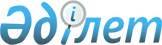 Об утверждении перечня специально отведенных мест для размещения афиш культурных, спортивных и спортивно-массовых мероприятийПостановление акимата города Кызылорда Кызылординской области от 13 октября 2023 года № 3544. Зарегистрировано Департаментом юстиции Кызылординской области 19 октября 2023 года № 8457-11
      В соответствии с подпунктом 1-1) пункта 1 статьи 17-2 Закона Республики Казахстан "О рекламе" акимат города Кызылорда ПОСТАНОВЛЯЕТ:
      1. Утвердить перечень специально отведенных мест для размещения афиш культурных, спортивных и спортивно-массовых мероприятий согласно приложению к настоящему постановлению.
      2. Контроль за исполнением настоящего постановления возложить на курирующего заместителя акима города Кызылорда.
      3. Настоящее постановление вводится в действие по истечении десяти календарных дней после дня его первого официального опубликования. Перечень специально отведенных мест для размещения афиш культурных, спортивных и спортивно-массовых мероприятий
					© 2012. РГП на ПХВ «Институт законодательства и правовой информации Республики Казахстан» Министерства юстиции Республики Казахстан
				
      Аким города Кызылорды 

А. Шаменов
Приложение к постановлению
акимата города Кызылорды
от 13 октября 2023 года № 3544
город Кызылорда
город Кызылорда
1.
улица Казыбек би, слево от жилого дома № 22
2.
улица Айтеке би, перед магазином бытовой техники "Мечта"
3.
проспект Абая, перед супермаркетом "Алатау"
4.
улица Желтоксан, справа от жилого дома № 24
5.
проспект Н. Назарбаева, перед супермаркетом "SMALL"